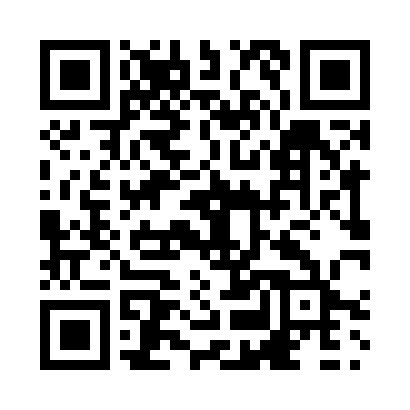 Prayer times for Hallville, Ontario, CanadaWed 1 May 2024 - Fri 31 May 2024High Latitude Method: Angle Based RulePrayer Calculation Method: Islamic Society of North AmericaAsar Calculation Method: HanafiPrayer times provided by https://www.salahtimes.comDateDayFajrSunriseDhuhrAsrMaghribIsha1Wed4:165:5012:596:008:089:432Thu4:145:4912:596:008:109:453Fri4:125:4712:596:018:119:474Sat4:105:4612:596:028:129:495Sun4:085:4512:596:038:139:506Mon4:065:4312:596:038:159:527Tue4:045:4212:596:048:169:548Wed4:025:4112:596:058:179:569Thu4:005:3912:586:058:189:5810Fri3:595:3812:586:068:199:5911Sat3:575:3712:586:078:2110:0112Sun3:555:3612:586:078:2210:0313Mon3:535:3412:586:088:2310:0514Tue3:525:3312:586:098:2410:0615Wed3:505:3212:586:108:2510:0816Thu3:485:3112:586:108:2610:1017Fri3:465:3012:596:118:2810:1118Sat3:455:2912:596:128:2910:1319Sun3:435:2812:596:128:3010:1520Mon3:425:2712:596:138:3110:1621Tue3:405:2612:596:138:3210:1822Wed3:395:2512:596:148:3310:2023Thu3:375:2412:596:158:3410:2124Fri3:365:2312:596:158:3510:2325Sat3:345:2312:596:168:3610:2526Sun3:335:2212:596:168:3710:2627Mon3:325:2112:596:178:3810:2828Tue3:315:2012:596:188:3910:2929Wed3:295:201:006:188:4010:3030Thu3:285:191:006:198:4110:3231Fri3:275:191:006:198:4110:33